WEEK END dans la Somme / SAMEDI 06 juin et DIMANCHE 07 juin 2015Bulletin réponseDéposer votre réponse sous enveloppe adresséeà l’AJC, en Mairie de Jargeau, avant le 8 AVRIL 2015NOM et PRENOM DES PARTICIPANTS.  - Adhésion AJC 2015 obligatoire  (16€ par famille)ADRESSE		…………………………………………………………………………………TELEPHONE		……………………………….………E-MAIL   	………………………………….……PARTICIPANT 1	…………………………………………………………………………………PARTICIPANT 2	…………………………………………………………………………………PARTICIPANT 3	…………………………………………………………………………………MERCI DE JOINDRE UN CHEQUE D’ARRHES DE 80 € / PERSONNE A L’ORDRE DE L’AJCPossibilité de payer en 3 fois – Contacter la Trésorière Patricia B. au 06 07 39 77 19Contacts : 	Chaussures BRUNO, Grande Rue, 45150 Jargeau, 		Danielle MILLON 02 38 58 84 91,		Carole TEISSEIRE-DUJARDIN : carole.td@sfr.fr		Site internet : WWW.associationjumelagejargeaucorsham@yolasite.com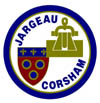 ASSOCIATION JUMELAGEJARGEAU-CORSHAM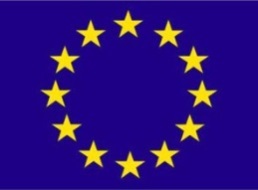 